О проведении профильной смены «ProФизика»Уважаемые коллеги!Министерство образования и науки Тамбовской области (далее – Министерство) информирует о проведении профильной смены «ProФизика», которая пройдет в период с 8 ноября по 17 ноября 2023 года.Профильная смена «ProФизика» направлена на формирование культуры решения физических задач, развитие комплексного подхода к реализации решения и призвана сфокусировать внимание на необходимости построения картины мира, основанной на понимании сущности физических процессов, происходящих в природе, междисциплинарных связей и роли физики как флагмана современного естествознания.Место проведения: ФГБОУ ВО «ТГУ имени Г.Р. Державина» (г.о. Тамбов, ул. Рылеева, 52А). Участие бесплатное.Подать заявку на образовательный интенсив можно до 25 октября               2023 года по ссылке: https://forms.yandex.ru/u/650810eb02848ffe45bec5eb.Более подробная информация о программе, условиях участия и необходимых документах размещена на сайте: https://talant.68edu.ru/pro%d1%84%d0%b8%d0%b7%d0%b8%d0%ba%d0%b0-2023/.Министерство просит организовать работу по привлечению детей, являющихся победителями и призерами регионального этапа ВсОШ                          в 2022/23 учебном году, к участию в профильной смене «ProФизика».И.о.министра образования и науки Тамбовской области                                                                    Н.В. МордовкинаДолгова А.П.,8 (4752) 78-62-46О проведении профильной смены «ProФизика»Уважаемые коллеги!Министерство образования и науки Тамбовской области (далее – Министерство) информирует о проведении профильной смены «ProФизика», которая пройдет в период с 8 ноября по 17 ноября 2023 года.Профильная смена «ProФизика» направлена на формирование культуры решения физических задач, развитие комплексного подхода к реализации решения и призвана сфокусировать внимание на необходимости построения картины мира, основанной на понимании сущности физических процессов, происходящих в природе, междисциплинарных связей и роли физики как флагмана современного естествознания.Место проведения: ФГБОУ ВО «ТГУ имени Г.Р. Державина» (г.о. Тамбов, ул. Рылеева, 52А). Участие бесплатное.Подать заявку на образовательный интенсив можно до 25 октября               2023 года по ссылке: https://forms.yandex.ru/u/650810eb02848ffe45bec5eb.Более подробная информация о программе, условиях участия и необходимых документах размещена на сайте: https://talant.68edu.ru/pro%d1%84%d0%b8%d0%b7%d0%b8%d0%ba%d0%b0-2023/.Министерство просит организовать работу по привлечению детей, являющихся победителями и призерами регионального этапа ВсОШ                          в 2022/23 учебном году, к участию в профильной смене «ProФизика».И.о.министра образования и науки Тамбовской области                                                                    Н.В. МордовкинаДолгова А.П.,8 (4752) 78-62-46Руководителям органов местного самоуправления, осуществляющих управление                      в сфере образованияРуководителям общеобразовательных организаций, подведомственных министерству  Руководителям органов местного самоуправления, осуществляющих управление                      в сфере образованияРуководителям общеобразовательных организаций, подведомственных министерству  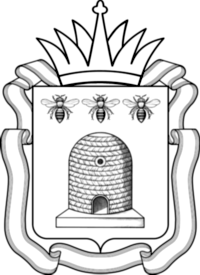 